La priorité d’inscription aux activités est accordée aux membres du RQD
Les étudiants et les résidents hors Québec ne sont pas admissibles aux formations financées par Emploi-QuébecSi vous transmettez votre formulaire par courriel, merci de nous envoyer votre paiement sans tarder. 
Le paiement des frais d’inscription garantit votre place à un atelier.Regroupement québécois de la danse3680, rue Jeanne-Mance, bureau 440Montréal (Québec) H2X 2K5Pour renseignementsDiana Catalina Cardenas, adjointe aux services aux membres514 849-4003, poste 221 | rqd@quebecdanse.org | www.quebecdanse.orgFormation continue 2015-2016 | Formulaire d’inscription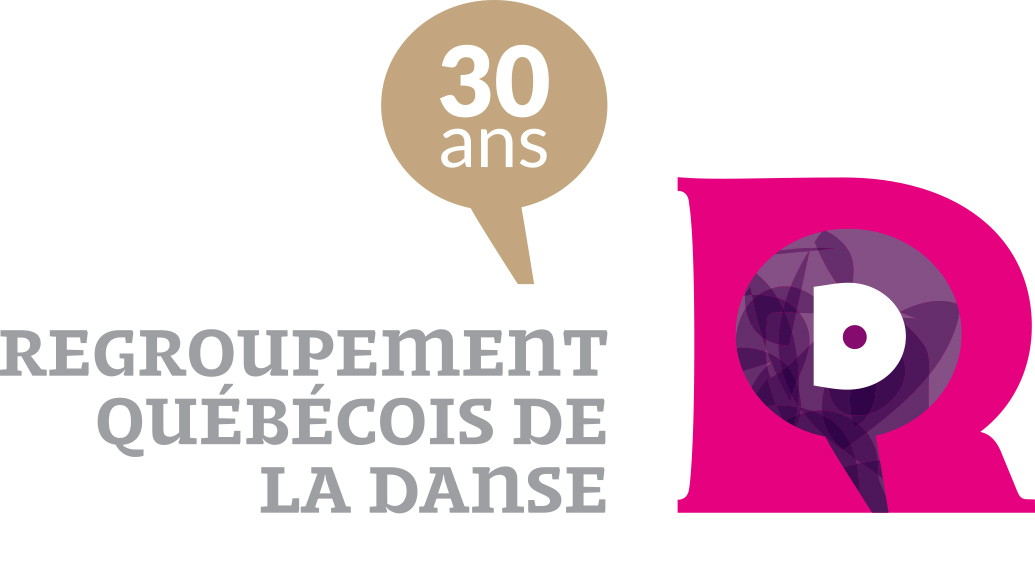 IDENTIFICATIONIDENTIFICATIONIDENTIFICATIONIDENTIFICATIONPrénom, Nom :      Prénom, Nom :      Profession :      Profession :      Adresse :      Adresse :      Adresse :      Adresse :      Ville :      Ville :      Code postal :      Code postal :      Téléphone :      Téléphone :      Courriel :      Courriel :      STATUT STATUT STATUT STATUT Travailleur autonome :  Travailleur salarié / Nom de l’employeur :  Travailleur salarié / Nom de l’employeur : Bénéficiez-vous de l’assurance-emploi ou d’une mesure d’insertion en emploi ou de soutien au travail autonome (subvention salariale, jeunes volontaires, etc.)? Si oui, communiquez avec l’agent responsable de votre programme afin d’obtenir l’autorisation de vous inscrire à une formation financée par Emploi-Québec – Entente no 469360-2.Bénéficiez-vous de l’assurance-emploi ou d’une mesure d’insertion en emploi ou de soutien au travail autonome (subvention salariale, jeunes volontaires, etc.)? Si oui, communiquez avec l’agent responsable de votre programme afin d’obtenir l’autorisation de vous inscrire à une formation financée par Emploi-Québec – Entente no 469360-2.Bénéficiez-vous de l’assurance-emploi ou d’une mesure d’insertion en emploi ou de soutien au travail autonome (subvention salariale, jeunes volontaires, etc.)? Si oui, communiquez avec l’agent responsable de votre programme afin d’obtenir l’autorisation de vous inscrire à une formation financée par Emploi-Québec – Entente no 469360-2.Bénéficiez-vous de l’assurance-emploi ou d’une mesure d’insertion en emploi ou de soutien au travail autonome (subvention salariale, jeunes volontaires, etc.)? Si oui, communiquez avec l’agent responsable de votre programme afin d’obtenir l’autorisation de vous inscrire à une formation financée par Emploi-Québec – Entente no 469360-2.FORMATIONSFORMATIONSFORMATIONSDévelopper son créneau de diffusionUne première rencontre de travail aura lieu le mardi 8 décembre, de 13 h à 16 h. L’horaire final sera établi selon la disponibilité des participants.Formatrice : Suzanne BeaucaireDurée : 24 h de formation de groupe + 3 h de suivi individualiséCoût : 75 $ (valeur réelle de 693 $)Lieu : Regroupement québécois de la danseRédiger une demande de bourseSamedi 9 janvier 2016, de 10 h à 17 hFormatrices : Louise Dubeau et Sophie MichaudDurée : 6 h de formation de groupe + 3 h de suivi individualiséCoût : 30 $ (valeur réelle de 383 $)Lieu : Regroupement québécois de la danseDonner rythme et couleur à ses écritsMardi 19 janvier 2016, de 9 h à 17 hFormatrice : Fabienne CabadoDurée : 7 h de formation de groupe + 2 h de suivi individualiséCoût : 30 $ (valeur réelle de 360 $)Lieu : Regroupement québécois de la danseDévelopper un regard critique sur la danseLes lundis 1, 8, 15, 22 et 29 février 2016, de 18 h à 21 hFormatrice : Katya MontaignacDurée : 5 ateliers de 3 hCoût : 50 $ (5 ateliers) ou 15 $ par atelier (valeur réelle de 42 $ par atelier)Lieu : Département de danse de l’Université du Québec à Montréal (K-3105)Archiver et conserver la danseMercredi 17 février 2016, de 9 h à 17 h
Formatrices : Marie-Josée Lecours et Chloé Bélanger St-GermainDurée : 7 h de formation de groupe + 2 h de suivi individualiséCoût : 60 $ (valeur réelle de 351 $)Lieu : Bibliothèque Vincent-Warren – École supérieure de ballet du Québec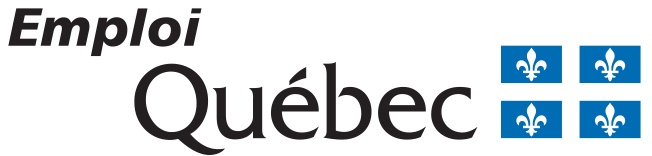 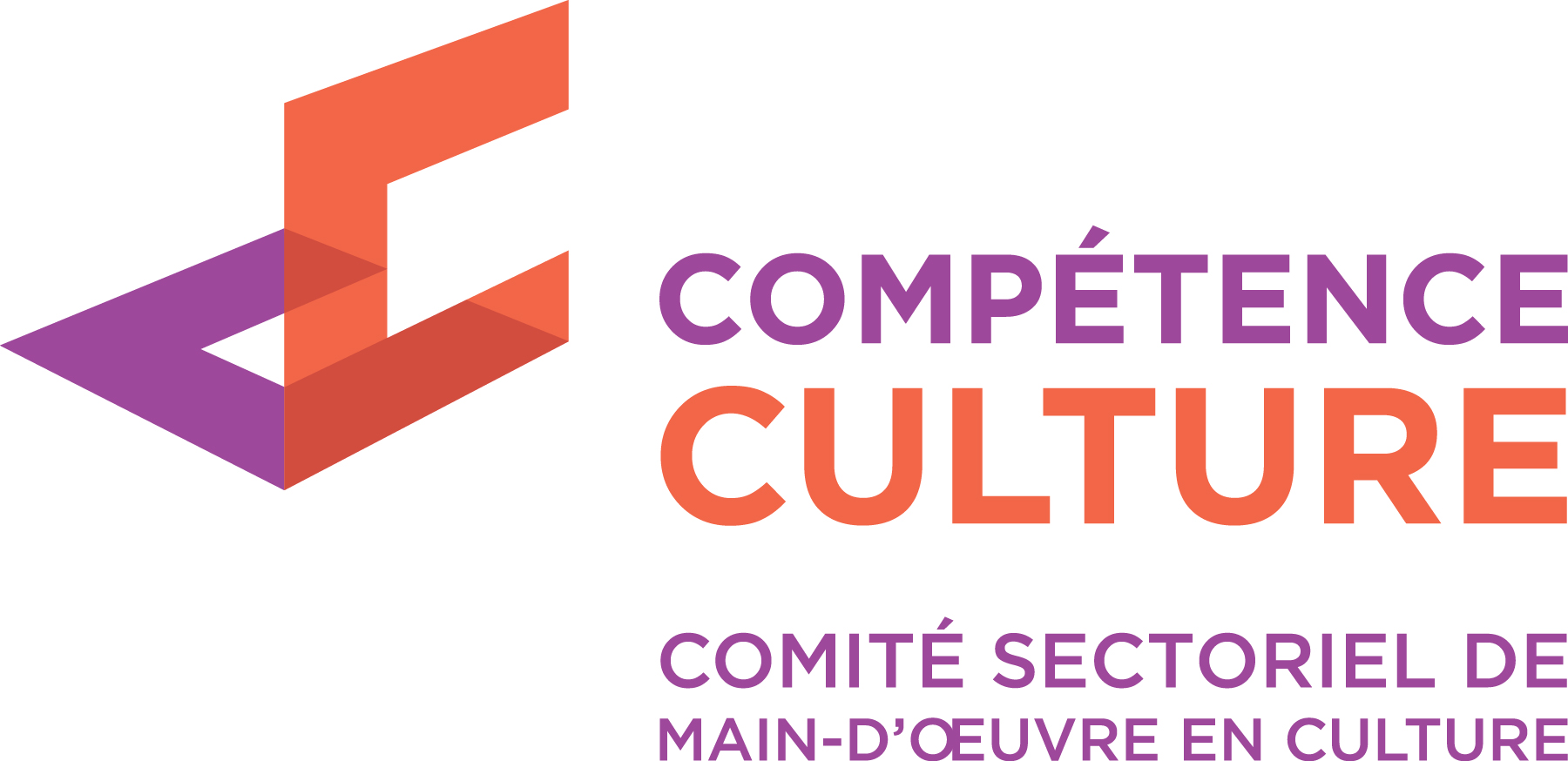 Formation continue 2015-2016 | Formulaire d’inscriptionBESOINS DE FORMATIONBESOINS DE FORMATIONDécrivez en quelques mots vos besoins ou attentes au regard de la formation. 
Si vous vous inscrivez à plus d’une formation, détaillez-les séparément.Décrivez en quelques mots vos besoins ou attentes au regard de la formation. 
Si vous vous inscrivez à plus d’une formation, détaillez-les séparément.MODALITÉS D’INSCRIPTIONMODALITÉS D’INSCRIPTIONPour réserver et garantir votre place à une formation, vous devez transmettre ce formulaire d’inscription accompagné des frais d’inscription. Un reçu officiel sera remis aux participants le premier jour de la formation. Des frais de 15 $ seront exigés pour le remplacement de chèque sans provision ou retourné par la banque.Pour réserver et garantir votre place à une formation, vous devez transmettre ce formulaire d’inscription accompagné des frais d’inscription. Un reçu officiel sera remis aux participants le premier jour de la formation. Des frais de 15 $ seront exigés pour le remplacement de chèque sans provision ou retourné par la banque.Inscrivez le montant total des frais d’inscription à payer :       $Inscrivez le montant total des frais d’inscription à payer :       $ Montant payé par chèque à l’ordre du Regroupement québécois de la danse. 
	Si vous vous inscrivez à plus d’une formation, merci de payer chaque inscription séparément. Montant payé par chèque à l’ordre du Regroupement québécois de la danse. 
	Si vous vous inscrivez à plus d’une formation, merci de payer chaque inscription séparément. Paiement effectué en espèces à nos bureaux seulement Paiement effectué en espèces à nos bureaux seulementANNULATIONANNULATIONLe RQD se réserve le droit d’annuler ou de déplacer une session de formation. Dans ce cas, les frais d’inscription déjà versés seront remboursés. Toute annulation d’inscription doit se faire par écrit (courriel, lettre ou télécopie) et acheminée au RQD dix jours ouvrables ou plus avant la formation. Si une annulation survient après ce délai, 30 % des frais d’inscription seront facturés. Dans le cas d’absence non signalée, le participant est tenu d’acquitter les frais d’inscription en totalité. Le remplacement d’un participant par un collègue est accepté sans frais.J’ai lu et compris les modalités d’inscription et d’annulation. Le RQD confirmera l'inscription après réception du paiement.Le RQD se réserve le droit d’annuler ou de déplacer une session de formation. Dans ce cas, les frais d’inscription déjà versés seront remboursés. Toute annulation d’inscription doit se faire par écrit (courriel, lettre ou télécopie) et acheminée au RQD dix jours ouvrables ou plus avant la formation. Si une annulation survient après ce délai, 30 % des frais d’inscription seront facturés. Dans le cas d’absence non signalée, le participant est tenu d’acquitter les frais d’inscription en totalité. Le remplacement d’un participant par un collègue est accepté sans frais.J’ai lu et compris les modalités d’inscription et d’annulation. Le RQD confirmera l'inscription après réception du paiement.SIGNATURE :       DATE :      